 Estado do Rio Grande do Sul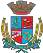 Câmara de Vereadores de Getúlio VargasBoletim Informativo Nº. 011/2019Sessão Ordinária do dia 4 de abril de 2019, às 18h30min, realizada na sede do Poder Legislativo, na Sala das Sessões Engenheiro Firmino Girardello, sob a Presidência do Vereador Paulo Cesar Borgmann, Secretariado pelo Vereador Nelson Henrique Rogalski com presença dos Vereadores: Amilton José Lazzari, Aquiles Pessoa da Silva, Anselmo Loss, Deliane Assunção Ponzi, Dinarte Afonso Tagliari Farias, Eloi Nardi e Jeferson Wilian Karpinski.PROPOSIÇÕES EM PAUTAPedido de Providências n.º 005/19, de 01-04-2019 - Vereadora Deliane Assunção Ponzi - Solicita que seja realizado um estudo técnico, pela engenharia de trânsito de nosso Município, na Rua Eduardo Barreto Viana, bairro Santo André, a partir da Rua Pedro Dalacorte até as proximidades do Parque Municipal, visando implantar melhorias na referida rua, tais como calçamento e/ou pavimentação asfáltica.APROVADO POR UNANIMIDADEPedido de Providências n.º 006/19, de 02-04-2019 - Bancada do MDB - Solicita que seja colocado resíduo asfáltico na Rua Decoroso Zanateli, nas proximidades do Esporte Clube Guarani, sentido Getúlio Vargas, no Distrito de Souza Ramos, visando melhorar as condições de trafegabilidade.RECUSADO PELA MAIORIAProjeto de Lei n.º 028/19, de 01-04-2019 - Executivo Municipal – Altera a redação do caput do artigo 1.º da Lei Municipal n.º 5.472/18, que autorizou o Poder Executivo Municipal a efetuar a contratação de 03 (três) professores de séries finais do Ensino Fundamental Português/Inglês, em caráter temporário de excepcional interesse público.APROVADO POR UNANIMIDADEProjeto de Lei n.º 029/2019, de 04-04-2019 - Executivo Municipal – Autoriza o Poder Executivo Municipal a efetuar a contratação de 01 (um) Professor de Ciências, em caráter temporário de excepcional interesse público.APROVADO POR UNANIMIDADEProjeto de Lei n.º 030/2019, de 04-04-2019 - Executivo Municipal – Autoriza o Poder Executivo Municipal a efetuar a contratação de 01 (um) Enfermeiro, em caráter temporário de excepcional interesse público.APROVADO POR UNANIMIDADEIndicação n.º 009/19, de 02-04-2019 - Vereador Anselmo Loss - Sugere ao Executivo Municipal que ao renovar os contratos de publicidade nas rotatórias de nossa Cidade, seja exigido o plantio de flores padronizadas de inverno e verão, caso não haja o interesse no plantio, por parte da empresa, seja dado o espaço a outra empresa interessada. Sugere, ainda, que ao regar as flores das rotatórias seja usado um jato com menos pressão.APROVADO POR UNANIMIDADEIndicação n.º 010/19, de 02-04-2019 - Vereador Dinarte Afonso Tagliari Farias - Sugere ao Executivo Municipal que o prêmio projeto “inovador de Getúlio Vargas”, previsto na Lei Municipal nº 4.963/15, seja indicado e avaliado pela comissão descrita no artigo 5.º da referida lei.APROVADO POR UNANIMIDADEMoção n.º 005/19, de 01-04-2019 - Vereador Jeferson Wilian Karpinski – Solicita que seja encaminhada Moção de Apoio ao chamamento dos aprovados no concurso público da Brigada Militar de 2017 e Polícia Civil.APROVADO POR UNANIMIDADEMoção n.º 007/19, de 02-04-2019 - Vereador Dinarte Afonso Tagliari Farias – Solicita que seja manifestado pesar pelo falecimento do Senhor Isidro Aparício da Silva.APROVADO POR UNANIMIDADECOMUNICADOSO horário de atendimento ao público na Casa é das 8h30min às 11h30min e das 13h30min às 17h. A Sessão Ordinária do Poder Legislativo em abril será realizada no dia 25, às 18h30min, na Sala das Sessões Engenheiro Firmino Girardello, na Câmara de Vereadores. Participe!Para maiores informações acesse:www.getuliovargas.rs.leg.brGetúlio Vargas, 9 de abril de 2019Paulo Cesar BorgmannPresidência